Weekly Homework					                   Name ____________________________________Monday, February 11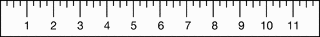 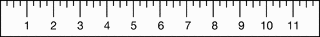 1.                                                                                          	     2.    3.                                                                    			     4.         Skip count by 9s:  27, 36, 45, 54, ____, _____, _____, ______         What do you notice about each multiple?Tuesday, February 12	1.                                                    2.                                                                              		3.                                                                             	4.Finish the pattern:   7, 17, 37, 67____, ____, _____      What is the rule?Weekly Homework					                   Name ____________________________________Wednesday, February 131.  				                                                    2.              3.                                                                                               4.        Thursday, February 14 – Just a little extra MATH LOVE!                                                                                          2.3.                                                                                             4.